Your SchemaAll of us bring our own interests, experiences, and preferences with us.  As we encounter the world, this schema colors the way that we learn and how we interact with new experiences.Your task is to create a visual representation of the things that make you who you are today – your interests, your background, your attitudes, etc.  You may draw items, cut out pictures from magazines, or create this online, using clipart.Cut out your “head”.  Then, on the back of your schema, explain the images that you included, and why.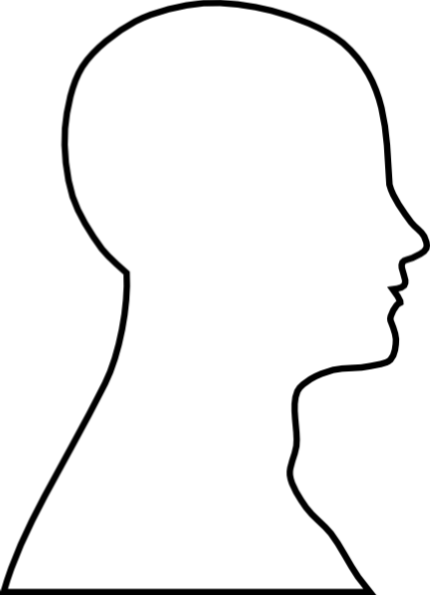 